Областное Соглашение работников организаций Тамбовской области отрасли «Образование»на 2014-2016 годы(в редакции от 25.08.2016)Областное Соглашение работников организаций Тамбовской области отрасли «Образование» на 2014-2016 годыНастоящее Областное Соглашение работников организаций Тамбовской области отрасли «Образование» на 2014-2016 годы (далее - Соглашение) устанавливает общие принципы отраслевого регулирования социально-трудовых отношений и связанных с ними экономических отношений и заключено между полномочными представителями работников, работодателей и исполнительных органов государственной власти области в пределах их компетенции в соответствии с:Конституцией Российской Федерации;Трудовым кодексом Российской Федерации;Федеральным законом от 29.12.2012 № 273-3 «Об образовании в Российской Федерации»;Законом Российской Федерации от 12.01.1996 № 10-ФЗ «О профессиональных союзах, их правах и гарантиях деятельности»;Законом Российской Федерации от 19.04.1991 № 1032-1 «О занятости населения в Российской Федерации»;Законом Тамбовской области от 01.10.2013 № 321-3 «Об образовании в Тамбовской области»;Законом Тамбовской области от 20.07.2005 № 339-3 «Об организации социального партнерства в Тамбовской области»; иными нормативными правовыми актами Российской Федерации и Тамбовской области, направленными на обеспечение социальных гарантий работников образования.Общие положения1.1. Сторонами Соглашения являются:исполнительный орган государственной власти области, осуществляющий полномочия в сфере образования, представленный управлением образования и науки Тамбовской области (далее — Управление образования и науки области); работники государственных и муниципальных организаций Тамбовской области отрасли «Образование» (за исключением государственных организаций, находящихся в ведении федеральных органов власти), представленные Тамбовской областной организацией Профсоюза работников народного образования и науки Российской Федерации (далее — Профсоюз); работодатели государственные и муниципальные организации Тамбовской области отрасли «Образование» (за исключением государственных организаций, находящихся в ведении федеральных органов власти) в лице уполномоченного представителя (далее — Работодатели).1.2. Действие Соглашения распространяется на работников и работодателей, которые уполномочили соответствующих представителей на ведение коллективных переговоров, разработку Соглашения и заключение его от их имени, на исполнительный орган государственной власти области в пределах взятых ими на себя обязательств, а также на работников и работодателей, присоединившихся к Соглашению после его заключения в установленном порядке.Организации отрасли «Образование», образовавшиеся после заключения настоящего Соглашения, не являющиеся членом соответствующего объединения, подписавшего настоящее Соглашение, и не участвовавшие в коллективных переговорах по его заключению, вправе в установленном порядке присоединиться к настоящему Соглашению.1.З. Положения настоящего Соглашения являются минимальными и должны учитываться при заключении коллективных договоров, которые не могут содержать условий, снижающих или ограничивающих уровень прав, гарантий и компенсаций работников, установленных трудовым законодательством и настоящим Соглашением.Соглашение не ограничивает права работодателей в предоставлении работникам дополнительных социально-трудовых гарантий, определенных коллективными договорами, при наличии собственных средств для их обеспечения.Срок действия настоящего Соглашения - с 01 января 2014 года по 31 декабря 2016 года. В течение срока действия Соглашения стороны вправе вносить в него изменения на основе взаимной договоренности и в порядке, установленном Трудовым кодексом Российской Федерации.Урегулирование разногласий, возникших в ходе коллективных переговоров по изменению Соглашения, осуществляются в соответствии с Трудовым кодексом Российской Федерации.Ни одна из сторон не может в течение установленного срока действия Соглашения в одностороннем порядке прекратить выполнение принятых на себя обязательств.В случае реорганизации сторон Соглашения, принятые ими обязательства переходят к их правопреемникам и сохраняются до заключения нового Соглашения или внесения изменений в действующее Соглашение.В период действия настоящего Соглашения стороны используют все возможности для устранения причин, которые могут повлечь возникновение коллективных трудовых споров и конфликтов.Профсоюз обязуется не организовывать забастовок в период действия Соглашения при условии его выполнения.Стороны Соглашения имеют право один раз продлить действие Соглашения на срок не более трех лет.2. Развитие отрасли и целевые показателиВ результате реализации Соглашения стороны намерены достичь следующих показателей:2.1. Управление образования и науки области обязуется:2.1.1. Разрабатывать и вводить в пределах установленных полномочий нормативное обеспечение деятельности организаций отрасли «Образование».2.12. Продолжать работу по совершенствованию региональной системы оценки качества образования с учетом переданных полномочий по надзору и контролю.2.1 З. Совершенствовать механизм управления с целью снижения неэффективных расходов, оптимизации сети и штатов организаций, развития системы государственных заданий.Обеспечивать для детей с ограниченными возможностями здоровья равные условия для получения общего и профессионального образования.Предоставлять одарённым, талантливым обучающимся возможность для развития своих способностей.Продолжать работу по реализации программ дополнительного образования, духовно-нравственного и патриотического воспитания в каждой образовательной организации.Обеспечивать условия обучения, направленные на сохранение здоровья обучающихся.Продолжать прогнозирование потребностей экономики области в квалифицированных кадрах на среднесрочную перспективу, на основе которого совершенствовать систему профессионального образования; разрабатывать проект регионального заказа на подготовку специалистов и квалифицированных кадров рабочих специальностей в профессиональных образовательных организациях.Продолжать работу по формированию мер социальной поддержки педагогических работников.Организовать работу по обеспечению соответствия педагогических работников требованиям, установленным профессиональными стандартами.Продолжать работу по привлечению молодых специалистов на работу в организации отрасли «Образование», в том числе посредством применения механизма целевого обучения граждан.Участвовать в обеспечении предоставления общедоступного и бесплатного дошкольного образования в муниципальных дошкольных образовательных организациях, общедоступного и бесплатного дошкольного, начального общего, основного общего, среднего общего образования в муниципальных общеобразовательных организациях, дополнительного образования детей в муниципальных общеобразовательных организациях посредством предоставления субвенций местным бюджетам, включая расходы на оплату труда, приобретение учебников и учебных пособий, средств обучения, игр, игрушек (за исключением расходов на содержание зданий и оплату коммунальных услуг), в соответствии с установленными нормативами.Продолжать работу по развитию телекоммуникационной инфраструктуры единой образовательной информационной среды области, развитию образовательного Интернет-портала, концентрирующего региональные образовательные информационные ресурсы.Обеспечить подготовку квалифицированных специалистов со средним профессиональным образованием в условиях реального производства.Продолжить работу по формированию материально- технической и учебно-производственной базы организаций профессионального образования, развитию сети ресурсных центров по ведущим направлениям подготовки специалистов.Продолжить работу по формированию мер социальной поддержки победителей областных спартакиад, фестивалей, профессиональных конкурсов и т.д.Включать председателя областной организации Профсоюза в состав Коллегии Управления образования и науки области.2.2. Профсоюз обязуется:2.2.1. Вносить в областную Думу и администрацию области согласованные с социальными партнерами по настоящему Соглашению предложения по совершенствованию нормативной правовой базы в части гарантий и мер социальной поддержки работников организаций отрасли «Образование».2.22. Организовывать и проводить самостоятельно либо совместно с Управлением образования и науки области соревнования по различным видам спорта, профессиональные конкурсы, спартакиады среди работников и обучающихся в профессиональных образовательных организациях.22.3. Способствовать развитию творчества, повышению профессиональной компетентности, мастерства педагогических работников. Выделять за счет членских профсоюзных взносов средства для награждения победителей и призеров регионального этапа Всероссийского конкурса «Учитель	года»,	победителей региональных этапов Всероссийских профессиональных конкурсов; победителей региональных профессиональных конкурсов, организаторами которых являются Управление образования и науки области и Профсоюз.2.3. Управление образования и науки области и Профсоюз в согласованных долях финансируют организацию и проведение указанных в п.2.2.З. настоящего Соглашения профессиональных конкурсов, спартакиад работников образования, областного туристического слета работников образования.3. Организация труда, охрана и условия трудаЗ. 1. Стороны Соглашения:- считают массовым увольнением работников при:а) ликвидации организации любой организационно-правовой формы с численностью работающих 15 и более человек;б) сокращении численности или штата работников организации: 50 и более человек в течение 30 календарных дней;200 и более человек в течение 60 календарных дней; 500 и более человек в течение 90 календарных дней;в) увольнение работников в количестве 1 процента общего числа работающих в связи с ликвидацией организаций либо сокращением численности или штата в течение 30 календарных дней в территориях с общей численностью работающих не менее 5 тысяч человек.г) организуют деятельность	по	выявлению потребности в профессиональной подготовке и повышении квалификации женщин с детьми в возрасте до З лет; по реализации программ повышения квалификации и профессиональной подготовки на базе ТОИПКРО для женщин, находящихся в отпуске по уходу за ребёнком до достижения им возраста 3 лет и планирующих вернуться к трудовой деятельности.3.2. Управление образования и науки области обязуется:3.2.1. Реализовывать бюджетную политику в отрасли, позволяющую работодателям соблюдать права и гарантии работников и исполнять государственные нормативные требования охраны труда, установленные трудовым законодательством и иными нормативными правовыми актами, содержащими нормы трудового права.3.22. Проводить кадровую политику, направленную на повышение профессиональных знаний и навыков работников .3.23. Оказывать консультативно-методическую помощь работодателям по вопросам организации работы по охране труда.3.2.4. Осуществлять организацию обучения по охране труда работодателей.3.3. Профсоюз обязуется:3.3.1 Содействовать работодателям в работе по улучшению условий и охраны труда, укреплению материально-технической базы организаций, созданию здоровых и безопасных условий труда на каждом рабочем месте, проведении специальной оценки условий труда.3.32. Осуществлять в соответствии с законодательством Российской Федерации общественный контроль за соблюдением работодателями законодательных и иных нормативных правовых актов по охране труда; участвовать в работе комиссий по охране труда.3.3.3. Избирать в каждой организации и их филиалах уполномоченных (доверенных), старших уполномоченных (доверенных) лиц по охране труда первичных профсоюзных организаций согласно Типовому положению об уполномоченном (доверенном) лице по охране труда профессионального союза (утверждено постановлением Исполкома ЦС Профсоюза от 26.03 2013. №13-11 обеспечивать их обучение и деятельность.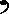 Инициировать в соответствии со ст.218 Трудового кодекса Российской Федерации создание на паритетной основе комитетов (комиссий) по охране труда.3.3.4. Взаимодействовать с государственными органами управления, надзора и контроля за охраной труда в осуществлении государственного контроля за условиями и охраной труда, правильностью представления компенсаций работникам, занятых на работах с вредными и (или) опасными условиями труда.3.3.5. Осуществлять учет и анализ производственного травматизма в организациях, участвовать в расследовании несчастных случаев на производстве, содействовать снижению уровня профессиональных заболеваний, рассматривать вопросы условий и охраны труда на заседаниях выборных профсоюзных органов местных и первичных профсоюзных организациях.3.3.6. Принимать участие в рассмотрении трудовых споров, связанных с нарушением законодательства по охране труда, обязательств работодателей по охране труда в коллективных договорах.3.3.7. Поощрять членов профсоюза, активно работающих в сфере улучшения условий и охраны труда, снижения производственного травматизма и профзаболеваний, реализации настоящего Соглашения и коллективных договоров.3.3.8. Оказывать необходимую консультативную помощь по вопросам охраны труда работникам — членам Профсоюза, руководителям и выборным органам профсоюзных организаций учреждений.3.4. Работодатели обязуются:3.4.1. Не допускать к работе лиц, не прошедших в установленном порядке, обучение и проверку знаний по охране труда, инструктаж по охране труда на рабочем месте.3.42. В организациях с численностью работающих более 50 человек, создать службу охраны труда или ввести штатную должность специалиста по охране труда (не менее одной ставки), а в организациях с численностью до 50 человек, не имеющих в штате специалиста по охране труда, обеспечить заключение договоров со специалистами или организациями, оказывающими услуги в сфере охраны труда.3.43. Обеспечить условия для осуществления государственного и общественного контроля за соблюдением законодательных и других нормативных правовых актов в сфере труда государственными инспекторами, уполномоченными контролирующими органами, правовыми и техническими инспекторами труда Профсоюза, уполномоченными (доверенными) лицами первичных профсоюзных организаций.3.4.4. Создавать необходимые условия для организации и эффективной деятельности уполномоченных (доверенных) лиц по охране труда первичных профсоюзных организаций согласно Типовому положению об уполномоченном (доверенном) лице по охране труда профессионального союза.Предусматривать в коллективных договорах предоставление оплачиваемого рабочего времени уполномоченным профсоюзных комитетов и членам комиссий для выполнения возложенных на них обязанностей по контролю за соблюдением работодателями условий и охраны труда.3.4.5. Создавать комитеты (комиссии) по охране труда и обеспечивать их деятельность .3.4.6. Рассматривать заявление представительного органа работников о нарушении работодателями трудового законодательства и иных актов, содержащих нормы трудового права, условий коллективных договоров, соглашений и настоящего Соглашения.3.4.7. Предоставлять работникам, занятым на работах с вредными и (или) опасными условиями труда, гарантии и компенсации по итогам специальной оценки условий труда.3.4.8. Осуществлять за счет собственных средств:3.4.8.1. предварительные (при поступлении на работу) и периодические (в течение трудовой деятельности) медицинские осмотры работников;3.4.8.2. специальную подготовку работников по вопросам санитарно-противоэпидемического режима (санминимум);3 .4.8.3. приобретение личных санитарных книжек.3.4.9. Приобретать и выдавать сертифицированную (задекларированную) специальную одежду, специальную обувь и другие средства индивидуальной защиты, а также смывающие и обезвреживающие средства в соответствии с установленными нормами работникам, занятым на работах с вредными и опасными условиями труда, и на работах, выполняемых в особых температурных условиях и связанных с загрязнением.3.4.10. Проводить в установленном порядке расследование несчастных случаев на производстве и профессиональных заболеваний.3.4.11. Проводить специальную оценку условий труда в установленном порядке.3.4.12. Осуществлять обязательное социальное и медицинское страхование работников, обязательное страхование от несчастных случаев на производстве и профессиональных заболеваний.3.5. Работодатели и Профсоюз обязуются ежегодно 28 апреля проводить мероприятия в рамках Всемирного дня охраны труда.4. Оплата труда, меры социальной поддержки4.1. Стороны договорились:4.1 Л. Размеры окладов (должностных окладов), ставок заработной платы устанавливать с учетом обеспечения их дифференциации в зависимости от требований к профессиональной подготовке и уровню квалификации, сложности выполняемых работ на основе профессиональных квалификационных групп профессий рабочих и должностей служащих, утвержденных государственным органом, осуществляющим функции по выработке и реализации государственной политики и нормативно-правовому регулированию в сфере труда, социального партнерства и трудовых отношений, занятости населения.4.12. Совершенствовать показатели и критерии оценки эффективности деятельности руководителей и работников для осуществления оценки эффективности их деятельности, применять настоящие показатели при установлении стимулирующих выплат.4.1.3. Участвовать в совместной разработке проектов нормативных правовых актов области, регулирующих оплату труда работников отрасли.4.1.4. Оказывать методико-консультативную помощь работодателям в вопросах оплаты труда работников, включая проведение обучающих семинаров.4.1.5. Осуществлять контроль за соблюдением трудового законодательства, в том числе за правильностью установления, начисления и своевременностью выплаты заработной платы работникам образования.4.1.6. Обеспечить заключение трудовых договоров (дополнительных соглашений к трудовым договорам) с работниками в соответствии с примерной формой трудового договора («эффективный контракт»), приведенной в приложении З к Программе совершенствования системы оплаты труда, утвержденной распоряжением Правительства РФ от 26.12.2012 № 2190-р.4.2. Должностной оклад, размеры компенсационных и стимулирующих выплат, устанавливаемые руководителям и работникам, фиксируются в трудовых договорах в соответствии с требованиями трудового законодательства.4.3. Работодатели обязуются:4.3.1. Производить оплату труда работников в соответствии с Положением об оплате труда, утвержденным организацией с учетом мнения выборного органа первичной профсоюзной организации.4.3.2. Обеспечить повышение квалификации и переподготовку педагогических работников, в том числе в целях обеспечения их соответствия требованиям, установленным профессиональными стандартами.4.3.3. При угрозе массовых увольнений принимать меры (с учетом мнения выборного органа первичной профсоюзной организации) по трудоустройству высвобождаемых работников у других работодателей; организации опережающего профессионального обучения и стажировке работников; введению неполного рабочего времени; организации общественных, временных работ и самозанятости (совместно с органами занятости населения)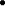 4.3.4. Устанавливать системы нормирования труда, а также введение, замену и пересмотр норм труда в организации, с учетом мнения выборного органа первичной профсоюзной организации работников.4.4. Работодатели и первичные профсоюзные организации договорились предусматривать в Положениях об оплате труда:механизмы стимулирования оплаты труда молодых специалистов в соответствии с законами и иными нормативными правовыми актами Тамбовской области и нормативными правовыми актами органов местного самоуправления; компенсационные выплаты работникам, занятым на работах с вредными и (или) опасными условиями труда, размеры которых устанавливать по итогам специальной оценки условий труда; до проведения специальной оценки сохранять компенсационные выплаты работникам, получавшим их ранее; стимулирующие выплаты, размеры которых устанавливать работникам на основании результатов оценки эффективности их деятельности, проводимой по разработанным и утвержденным показателям и критериям оценки их деятельности в зависимости от занимаемой должности и установленной трудовой функции.4.5. Профсоюз обязуется осуществлять контроль за выполнением положений коллективных договоров, соглашений, положений по оплате труда и материальному стимулированию работников организаций; обязательств по росту заработной платы, ответственности работодателей за нарушение сроков выплаты заработной платы в соответствии с законодательством Российской Федерации.4.6. При аттестации педагогических работников, предусмотренной Федеральным законом от 29.12.2012 № 273-ФЗ «Об образовании в Российской Федерации», Стороны договорились установить основания для сохранения педагогическим работникам действия результатов аттестации:в течение срока действия квалификационной категории либо решения аттестационной комиссии о соответствии занимаемой должности;за пределами срока действия квалификационной категории либо решения аттестационной комиссии о соответствии занимаемой должности.Стороны договорились, что решение о соответствии педагогического работника занимаемой должности, принятое областной аттестационной комиссией Управления образования и науки области до вступления в силу приказа Министерства образования и науки Российской Федерации от 07.04.2014 № 276 «Об утверждении Порядка проведения аттестации педагогических работников организаций, осуществляющих образовательную деятельность», сохраняет свое действие в течение периода, который установлен для прохождения очередной аттестации. 4.6.1. Основания для сохранения педагогическим работникам действия результатов аттестации в течение срока действия квалификационной категории либо решения аттестационной комиссии о соответствии занимаемой должностиКвалификационные категории и соответствие педагогических работников занимаемой должности, установленные в соответствии с порядком проведения аттестации педагогических работников, утвержденным Министерством образования и науки Российской Федерации, сохраняются в течение срока их действия:при работе в должности, по которой применяется наименование «старший» (воспитатель – старший воспитатель, педагог дополнительного образования – старший педагог дополнительного образования, методист – старший методист, инструктор-методист – старший инструктор-методист, тренер-преподаватель – старший тренер-преподаватель), независимо от того, по какой конкретно одноименной должности присвоена квалификационная категория (для сохранения действия квалификационной категории);при переходе педагогического работника из одной организации, осуществляющей образовательную деятельность, в иную организацию, осуществляющую образовательную деятельность, на работу в той же должности, по которой установлена квалификационная категория или соответствие занимаемой должности; при переводе педагогического работника на работу в иной должности педагогических работников в той же организации, осуществляющей образовательную деятельность, или при трудоустройстве педагогического работника вновь в ту же или иную организацию, осуществляющую образовательную деятельность, на иную должность педагогических работников в следующих случаях:4.6.2. Основания для сохранения педагогическим работникам действия результатов аттестации за пределами срока действия квалификационной категории либо решения аттестационной комиссии о соответствии занимаемой должности1. Действие результатов аттестации за пределами срока действия квалификационной категории сохраняется на период не более одного года с даты возобновления педагогическим работником своих должностных обязанностей.Для сохранения педагогическому работнику действия результатов аттестации за пределами срока действия квалификационной категории Стороны устанавливают следующие основания, которые препятствовали подаче ранее педагогическим работником заявления о проведении аттестации в целях установления квалификационной категории:временная нетрудоспособность педагогического работника, обусловленная периодом не менее двух месяцев, подтвержденная документально;отпуск педагогического работника по беременности и родам;отпуск педагогического работника по уходу за ребенком до достижения им возраста трех лет;служебная командировка педагогического работника, обусловленная периодом не менее двух месяцев, подтвержденная документально;дополнительный отпуск, предоставленный педагогическому работнику для прохождения промежуточной аттестации, подготовки и защиты выпускной квалификационной работы и (или) сдачи итоговых государственных экзаменов (учебный отпуск);исполнение государственных или общественных обязанностей педагогическим работником, освобожденным от основной работы на время исполнения им государственных или общественных обязанностей с сохранением за ним места работы (должности);возобновление работы педагогическим работником в должности, по которой ему была установлена квалификационная категория либо по которой предусмотрено сохранение действия квалификационной категории в соответствии с пунктом 4.6.1 настоящего Соглашения, после прекращения работы в связи с увольнением педагогического работника по инициативе работодателя по пунктам 1, 2 статьи 81 Трудового кодекса Российской Федерации при условии возобновления работы педагогическим работником в срок не позднее одного года с даты увольнения;восстановление на работе педагогического работника по решению государственной инспекции труда или суда в случае его незаконного увольнения;военная служба по призыву или прохождение альтернативной гражданской службы, если непосредственно до службы предшествовала и непосредственно после нее следовала педагогическая деятельность. Соответствующее решение о сохранении действия результатов аттестации с указанием конкретного периода принимается в организации комиссионно и оформляется приказом работодателя.2. Действие результатов аттестации за пределами срока действия решения аттестационной комиссии о соответствии педагогического работника занимаемой должности сохраняется на период не более одного года с даты возобновления педагогическим работником своих должностных обязанностей по основаниям, предусмотренным частью 1 п.4.6.2 настоящего Соглашения. Соответствующее решение о сохранении действия результатов аттестации с указанием конкретного периода принимается в организации комиссионно и оформляется приказом работодателя.5. Развитие социального партнерства5.1. Стороны Соглашения обязуются:совершенствовать механизм социального партнерства;оказывать трудовым коллективам всестороннее содействие в развитии социального партнерства и регулировании социально-трудовых отношений и других, непосредственно связанных с ними отношений; строить отношения на основе равноправного партнерства, обоюдного доверия, взаимопонимания и ответственности; проводить консультации при подготовке проектов нормативных правовых актов области, затрагивающих социально-трудовые права работников отрасли; оказывать содействие в предоставлении выборным органам местных профсоюзных организаций помещения в муниципальных организациях в целях осуществления уставной деятельности. Стороны настоящего Соглашения рекомендуют сторонам социального партнерства учитывать данное положение в местных соглашениях.5.2. Профсоюз, его первичные организации выступают в качестве полномочных представителей работников, являющихся членами Профсоюза: при разработке и заключении коллективных договоров; при ведении переговоров по решению трудовых, профессиональных и социально-трудовых проблем (оплаты труда, занятости, найма, увольнения (в том числе при сокращении штата и численности работников), охраны труда); при аттестации педагогического работника с целью подтверждения его соответствия занимаемой должности.5.3. На уровне муниципальных районов и городских округов между органами местного самоуправления, территориальными организациями Профсоюза и работодателей заключаются территориальные отраслевые соглашения в сфере образования, конкретизирующие и дополняющие положения данного Соглашения исходя из территориальных особенностей городского округа и муниципального района.Территориальные отраслевые соглашения не могут ухудшать положение работников по сравнению с действующим законодательством и настоящим Соглашением.В тех случаях, когда на работников в установленном порядке одновременно распространяется действие нескольких соглашений, действуют условия соглашений, наиболее благоприятные для работников.5.4. Профсоюз и Управление образования и науки области в целях обеспечения распространения опыта осуществления педагогической деятельности, развития института наставничества:        5.4.1. организуют, координируют деятельность Совета молодых педагогов;5.4.2. оказывают содействие в формировании и деятельности советов молодых педагогов муниципальных территорий.Работодатели обязуются:ежемесячно бесплатно перечислять в безналичном порядке на счет организации Профсоюза денежные средства из заработной платы работников членов Профсоюза в размере членских профсоюзных взносов на основании личного заявления работника в день выплаты заработной платы; содействовать в предоставлении бесплатного помещения для работы выборного профсоюзного органа территориальной (местной) организации Профсоюза; предоставлять выборному профсоюзному органу организации независимо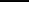 от численности работников бесплатно необходимые помещения (как минимум одно помещение), отвечающие санитарно-гигиеническим требованиям, обеспеченные отоплением и освещением, оборудованием, необходимым для работы самого выборного профсоюзного органа и проведения собраний работников, а также оргтехнику, средства связи, в том числе компьютерное оборудование, электронную почту и Интернет (при наличии данных видов связи у работодателя), и необходимые нормативные документы; в случаях, предусмотренных коллективным договором, обеспечивать охрану и уборку выделяемых помещений, безвозмездно предоставлять имеющиеся транспортные средства и создавать другие условия для обеспечения деятельности выборного органа первичной профсоюзной организации; предоставить право использования интернет-сайта государственной (муниципальной) образовательной организации для размещения на нем Webстраницы первичной профсоюзной организации.Принимать локальные правовые акты с учетом мнения первичной профсоюзной организации в случаях, предусмотренных трудовым законодательством.Работодатели и выборные органы первичных профсоюзных организаций при заключении коллективных договоров и с учетом финансово-экономического положения образовательной организации (наличия источников финансирования) определяют:5.7.1. минимальную часть оклада за час работы, минимальной часовой ставки заработной платы для исчисления заработной платы работника в случае, если работник не полностью отработал месячную норму рабочего времени и (или) не выполнил нормы труда (трудовые обязанности) в связи с: временной нетрудоспособностью; предоставлением ежегодных оплачиваемых отпусков, включая учебные; предоставлением отпуска без сохранения заработной платы• работой по гибкому графику; работой на условиях совместительства и неполного рабочего времени,работой на неполной штатной единице (0,25' 0 5• 0,75); нахождением в простое не по вине работника; исполнением государственных и общественных обязанностей; другими причинами, предусмотренными трудовым законодательством.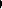 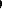 Исчисление минимальной часовой ставки осуществляется путем деления минимального размера оплаты труда, установленного федеральным законом (минимальной заработной платы, установленной региональным Соглашением) на среднемесячное количество рабочих часов в соответствующем календарном году в зависимости от нормативной продолжительности рабочей недели, устанавливаемой для работника в соответствии с трудовым законодательством;5.7.2. порядок выплаты разовых премий работникам в соответствии с положениями об оплате труда работников организаций;5.7.З. размер и условия ежемесячной доплаты руководителю выборного профсоюзного органа в соответствии с положениями об оплате труда работников организаций;5.7.4. порядок принятия локальных нормативных актов, содержащих нормы трудового права, по согласованию с выборным органом первичной профсоюзной организации;порядок сохранения на срок профессиональной переподготовки среднего заработка за работниками, признанными медико-социальной экспертизой непригодными к выполнению своих прежних должностных (профессиональных) обязанностей вследствие профессионального заболевания и производственной травмы (но не более 3-х месяцев);перечень должностей работников, которым установлен ненормированный рабочий день, и продолжительности ежегодного дополнительного оплачиваемого отпуска за ненормированный рабочий день (согласно нормативному правовому акту области для областных государственных учреждений, подведомственных Управлению образования и науки области, и нормативному правовому акту соответствующего органа местного самоуправления — для муниципальных образовательных организаций);порядок предоставления работникам дополнительного оплачиваемого отпуска сроком до трех календарных дней сверх установленных законодательством в случаях: свадьбы работника и (или) свадьбы его детей; смерти членов семьи (супруга/супруги, детей, родителей, родных братьев и сестер); наличия в семье ребенка младшего школьного возраста (1 - 4 класс); выписки супруги из роддома при рождении ребенка; провода в Российскую Армию сына - матери (отцу);5.7.8. предоставление преимущественного права на оставление на работе при увольнении по сокращению штатов (при равной производительности труда и квалификации), помимо лиц, указанных в статье 179 Трудового кодекса Российской Федерации:членам Профсоюза, избранным в состав выборных органов первичной профсоюзной организации; одиноким матерям, имеющих детей до 18-летнего возраста; лицам предпенсионного возраста (за 2 года до наступления пенсионного возраста); отцам, воспитывающим детей до 18-летнего возраста без матери• работникам, совмещающим работу с обучением в образовательных организациях среднего профессионального и высшего образования (при получении ими образования соответствующего уровня впервые).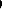 Работодатели и выборные органы первичных профсоюзных организаций:содействуют повышению уровня профессиональной квалификации и карьерному росту молодых специалистов, осуществляют организацию и поддержку молодежного досуга, физкультурно-оздоровительной, спортивной и культурно-массовой работы; проводят профессиональные конкурсы молодых специалистов, слеты молодых педагогов; поощряют молодых работников, добившихся высоких показателей в труде и активно участвующих в деятельности профсоюзной организации; создают условий для организации молодежного досуга, в том числе спортивно-оздоровительных мероприятий для молодых работников и членов их семей;Работодатели учитывают мнение выборного органа первичной профсоюзной организации при:подготовке предложений по созданию автономного учреждения путем изменения типа существующего государственного или муниципального организации; возбуждении ходатайства о награждении работников образовательных организаций государственными наградами, отраслевыми почетными званиями и грамотами.Выборные органы районных, городских организаций Профсоюза осуществляют взаимодействие с муниципальными органами, осуществляющими управление в сфере образования, с целью усиления мер социальной поддержки молодых специалистов, в том числе путем предоставления им жилых помещений в домах государственного, муниципального жилищного фондов, частном домовладении.6. Контроль и ответственность Сторон за выполнение СоглашенияСтороны договорились, что:Настоящее Соглашение является правовым актом и его условия обязательны для Сторон, заключивших его.Каждая из сторон Соглашения несет ответственность за его реализацию в пределах своих полномочий в порядке, установленном действующим законодательством, и обязуется сотрудничать в обеспечении включенных в Соглашение обязательств, разрешении возникающих проблем на принципах социального партнерства.Лица, по вине которых нарушаются или не выполняются обязательства, предусмотренные Соглашением, несут ответственность в порядке, установленном законодательством Российской Федерации.Контроль за выполнением настоящего Соглашения осуществляется сторонами Соглашения, их представителями, областной отраслевой комиссией по регулированию социально-трудовых отношений в сфере образования. Стороны Соглашения:вправе образовывать рабочие группы для проведения проверок выполнения в учреждениях настоящего Соглашения в целом или отдельных его положений; обязуются рассматривать на своих (с письменным информированием других сторон) или совместных заседаниях не реже одного раза в год ход исполнения Соглашения; предоставляют возможность присутствия представителей сторон Соглашения на заседаниях коллегии Управления образования и науки области, пленарных заседаниях комитета областной организации Профсоюза, заседаниях Президиума комитета областной организации Профсоюза при рассмотрении вопросов, связанных с выполнением Соглашения, анализируют ежеквартально исполнение целевых показателей, предусмотренных разделом 2 Соглашения.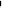 Профсоюз освещает в газете «Профсоюз образования» и (или) информационно-методическом издании «Профсоюзный вестник», интернет-сайте промежуточные и итоговые результаты выполнения Соглашения.7. Заключительные положенияТекст Соглашения размещается на официальном сайте Управления образования и науки области и Профсоюза.Профсоюз обязуется обеспечить тиражирование текста настоящего Соглашения на бумажном носителе и довести его до сведения Работодателей, председателей территориальных и первичных организаций Профсоюза в течение одного месяца со дня его подписания.8. Подписи Сторон СоглашенияИсполнительный орган государственной власти области, осуществляющий  полномочия в сфере образования:Начальник управления образования инауки Тамбовской области                                                                            Н.Е. АстафьеваРаботники государственных и муниципальных организаций Тамбовской области отрасли «Образование»:Председатель Тамбовской областной организации Профсоюза работников народного образования и наукиРоссийской Федерации	М.Ю. НазароваРаботодатели - государственные и муниципальные организации Тамбовской области отрасли «Образование»:Уполномоченный представитель Работодателей, директор муниципального автономного общеобразовательного учрежденияЛицей № города Тамбова		В.Л. ЗайцевНаименование показателяизмерения2014 год2015 год2016 год2З451. Среднемесячная номинальная заработная плата работников областных государственных и муниципальных организаций отрасли «Образование»рублей158501630017500в том числе основного персонала (педагогические работники)рублей1945021000230001.1. В общеобразовательных организациях, в том числерублей180841985821829заработная плата учителейрублей2143023480251601.2. В дошкольных образовательных организацияхрублей129201405515355в том числе основного персонала (педагогические работники)рублей1808419858218291. З. В учреждениях дополнительного образования (за исключением учреждений дополнительного образования спортивной направленностирублей150001780020500в том числе основного персонала педагогические работникирублей172001960022500| 4. В организациях дополнительного образования спортивной направленностирублей150001780020500в том числе основного персонала педагогические работникирублей1750020500235001.5. В коррекционных образовательных организациях, образовательных организациях для детей-сирот и детей, оставшихся без попечения родителейрублей180841985821829в том числе основного персонала педагогические работникирублей2100023050251806. В образовательных организациях профессионального образованиярублей148301670019300в том числе основного персонала(педагогические работники, в том числе преподаватели и мастера производственного обучениярублей1685019000220002. Доля учителей государственных (муниципальных) общеобразовательных организаций в возрасте до 30 лет от общей численности учителей государственных (муниципальных) общеобразовательных организацийпроценты10,310,911,5З. Доля учителей, заработная плата которых выше средней по экономике в Тамбовской областипроценты7070704. Доля педагогических работников образовательных организаций , прошедших аттестацию на присвоение квалификационной категории от числа заявленныхпроценты9191,592,35. Доля руководителей образовательных организаций, с которыми заключены трудовые договоры (дополнительные соглашения к трудовым договорам) в соответствии с типовой формой утвержденной постановлением Правительства РФ от 12.04.2013 № 329проценты7085Должность, по которой установлена квалификационная категория/ соответствие занимаемой должностиДолжность, по которой сохраняется действие результатов аттестации в течение срока действия квалификационной категории либо решения аттестационной комиссии о соответствии занимаемой должностиДолжность, по которой сохраняется действие результатов аттестации в течение срока действия квалификационной категории либо решения аттестационной комиссии о соответствии занимаемой должностиДолжность, по которой сохраняется действие результатов аттестации в течение срока действия квалификационной категории либо решения аттестационной комиссии о соответствии занимаемой должности1222Учитель (преподаватель)Преподаватель (учитель), воспитатель (включая старшего), социальный педагог; педагог—организатор; педагог дополнительного образования (включая старшего) (при совпадении профиля кружка, направления дополнительной работы), тьютор, педагог-библиотекарь; старший вожатыйПреподаватель (учитель), воспитатель (включая старшего), социальный педагог; педагог—организатор; педагог дополнительного образования (включая старшего) (при совпадении профиля кружка, направления дополнительной работы), тьютор, педагог-библиотекарь; старший вожатыйПреподаватель (учитель), воспитатель (включая старшего), социальный педагог; педагог—организатор; педагог дополнительного образования (включая старшего) (при совпадении профиля кружка, направления дополнительной работы), тьютор, педагог-библиотекарь; старший вожатыйПедагог дополнительного образования (включая старшего)Педагог-организатор; педагог-библиотекарь; старший вожатыйПедагог-организатор; педагог-библиотекарь; старший вожатыйПедагог-организатор; педагог-библиотекарь; старший вожатыйПедагог-организаторПедагог дополнительного образования (включая старшего), тьютор, педагог-библиотекарь; старший вожатыйПедагог дополнительного образования (включая старшего), тьютор, педагог-библиотекарь; старший вожатыйПедагог дополнительного образования (включая старшего), тьютор, педагог-библиотекарь; старший вожатыйМетодист (включая старшего)Тьютор, инструктор-методист (включая старшего)Тьютор, инструктор-методист (включая старшего)Тьютор, инструктор-методист (включая старшего)ТьюторПедагог-организаторПедагог-организаторПедагог-организаторПедагог-библиотекарьПедагог дополнительного образования(при совпадении профиля кружка, направления дополнительной работы)Педагог дополнительного образования(при совпадении профиля кружка, направления дополнительной работы)Педагог дополнительного образования(при совпадении профиля кружка, направления дополнительной работы)Педагог-психологСоциальный педагогСоциальный педагогСоциальный педагогСоциальный педагогПедагог-психолог педагог дополнительного образования (включая старшего)Педагог-психолог педагог дополнительного образования (включая старшего)Педагог-психолог педагог дополнительного образования (включая старшего)Преподаватель - организатор основ безопасности жизнедеятельностиУчитель (преподаватель)(преподаваемый предмет - «Основы безопасности жизнедеятельности»Учитель (преподаватель)(преподаваемый предмет - «Основы безопасности жизнедеятельности»Учитель (преподаватель)(преподаваемый предмет - «Основы безопасности жизнедеятельности»Учитель (преподаватель)(преподаваемый предмет - «Основы безопасности жизнедеятельности»Преподаватель - организатор основ безопасности жизнедеятельностиПреподаватель - организатор основ безопасности жизнедеятельностиПреподаватель - организатор основ безопасности жизнедеятельностиРуководитель физического воспитанияУчитель (преподаваемый предмет - «физическая культура»); преподаватель (преподаваемый предмет физическая культура»); инструктор по физической культуре, тренер-преподаватель (включая старшего); инструктор -методист (включая старшего)Учитель (преподаваемый предмет - «физическая культура»); преподаватель (преподаваемый предмет физическая культура»); инструктор по физической культуре, тренер-преподаватель (включая старшего); инструктор -методист (включая старшего)Учитель (преподаваемый предмет - «физическая культура»); преподаватель (преподаваемый предмет физическая культура»); инструктор по физической культуре, тренер-преподаватель (включая старшего); инструктор -методист (включая старшего)Учитель, пр	еподаватель (преподаваемый предмет - «физическая культура»Инструктор Инструктор по физической культуреИнструктор по физической культуреУчитель (преподаватель)(преподаваемый предмет - физическая культура»Учитель (преподаватель)(преподаваемый предмет - физическая культура»Учитель (преподаватель)(преподаваемый предмет - физическая культура»Тренер-преподаватель (включая старшего)Учитель (преподаватель)(преподаваемый предмет - «физическая культура»), инструктор по физической культуреУчитель (преподаватель)(преподаваемый предмет - «физическая культура»), инструктор по физической культуреУчитель (преподаватель)(преподаваемый предмет - «физическая культура»), инструктор по физической культуреИнструктор-методист включая старшегоРуководитель  физического воспитанияфизического воспитанияМастер производственного обученияУчитель (преподаваемый предмет- «технология»), инструктор по труду; преподаватель, ведущий преподавательскую работу по аналогичному профилю; педагог дополнительного образования (включая старшего по аналогичном п о илУчитель (преподаваемый предмет- «технология»), инструктор по труду; преподаватель, ведущий преподавательскую работу по аналогичному профилю; педагог дополнительного образования (включая старшего по аналогичном п о илУчитель (преподаваемый предмет- «технология»), инструктор по труду; преподаватель, ведущий преподавательскую работу по аналогичному профилю; педагог дополнительного образования (включая старшего по аналогичном п о илУчитель-дефектологУчитель-логопед логопедУчитель-логопед логопедУчитель-логопед логопедУчитель-логопед логопедУчитель-дефектологУчитель-дефектологУчитель-дефектологУчитель-дефектолог, учитель-логопедВ специальных (коррекционных) образовательных организациях для детей с ограниченными возможностями здоровья,	в	специальных (коррекционных) классах общеобразовательных организаций:учитель (профиль — «начальные классы») учитель (преподаваемый предмет — «русский язык (и литература)») воспитатель (включая старшего) педагог дополнительного образования (включая старшего) (независимо от профиля)В специальных (коррекционных) образовательных организациях для детей с ограниченными возможностями здоровья,	в	специальных (коррекционных) классах общеобразовательных организаций:учитель (профиль — «начальные классы») учитель (преподаваемый предмет — «русский язык (и литература)») воспитатель (включая старшего) педагог дополнительного образования (включая старшего) (независимо от профиля)В специальных (коррекционных) образовательных организациях для детей с ограниченными возможностями здоровья,	в	специальных (коррекционных) классах общеобразовательных организаций:учитель (профиль — «начальные классы») учитель (преподаваемый предмет — «русский язык (и литература)») воспитатель (включая старшего) педагог дополнительного образования (включая старшего) (независимо от профиля)Учитель (преподаватель) преподаваемый предмет-«музыка»Музыкальный руководитель; концертмейстерМузыкальный руководитель; концертмейстерМузыкальный руководитель; концертмейстерМузыкальный руководительУчитель (преподаватель)(преподаваемый предмет — «музыка»)Учитель (преподаватель)(преподаваемый предмет — «музыка»)Учитель (преподаватель)(преподаваемый предмет — «музыка»)